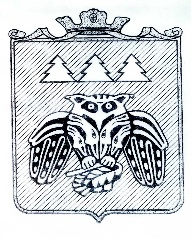 ПОСТАНОВЛЕНИЕадминистрации муниципального образованиямуниципального района «Сыктывдинский»«Сыктывдiн» муниципальнöй районынмуниципальнöй юкöнса администрациялöнШУÖМот 15 августа 2018  года    					                                        № 8/705О внесении изменений в постановление администрации МО МР «Сыктывдинский» от 26 марта 2015 года  № 3/510 «О создании межведомственной комиссии по подготовке объектов жилищно-коммунальногохозяйства к работе в осенне-зимних условиях на территории муниципального образования муниципального района «Сыктывдинский»В соответствии с пунктом 9 части 1 статьи 17 Федерального закона от 6 октября 2003 года № 131-ФЗ «Об общих принципах организации местного самоуправления в Российской Федерации», в целях контроля за ходом подготовки к отопительному сезону, администрация муниципального образования муниципального района «Сыктывдинский»ПОСТАНОВЛЯЕТ:Внести изменения  в постановление администрации МО МР «Сыктывдинский» от 26 марта 2015 года  № 3/510  «О создании межведомственной комиссии  по подготовке объектов жилищно-коммунального хозяйства к работе в осенне-зимних условиях  на территории муниципального образования  муниципального района «Сыктывдинский» следующие изменения:Пункт 2 изложить в следующей редакции:«2. Создать межведомственную комиссию по рассмотрению вопросов по подготовке объектов жилищно-коммунального хозяйства к работе в осенне-зимних условиях на территории муниципального образования муниципального района «Сыктывдинский» и утвердить её в составе:Носов Владимир Юрьевич - заместитель  руководителя администрации муниципального района -   председатель;Сушко Ирина Олеговна -  заместитель начальника  управления жилищно-коммунального хозяйства администрации МО МР «Сыктывдинский» - секретарь комиссии.Члены комиссии:Зыбин Е.А. - начальник управления жилищно-коммунального хозяйства администрации МО МР «Сыктывдинский»;Мыльников В.А. –  специалист сектора по делам ГО и ЗН специального управления администрации  МО МР «Сыктывдинский»;Порошкин А.И. - начальник управления культуры администрации МО МР «Сыктывдинский»;Панюкова Н.Н.- начальник управления  образования администрации  МО МР «Сыктывдинский»;Долингер К.А. – главный инженер ООО «Сыктывдинская тепловая компания»;Лыткин С.В. – начальник государственной жилищной инспекции по Сыктывдинскому району (по согласованию);Представитель ГБУ РК  «Центр по предоставлению государственных услуг в сфере социальной защиты населения Сыктывдинского района» (по согласованию);Представитель ГУ РК «Сыктывдинская ЦРБ» (по согласованию);Представитель  ОНД Сыктывдинского района (по согласованию);Представитель  отдела по энергетическому надзору Печорского управления Ростехнадзора (по согласованию);Представитель ООО «Расчетный центр» (по согласованию);Представитель ООО «Теплоком» (по согласованию);Представитель ООО «Домсервис» (по согласованию);Представитель МУП «Энергия» (по согласованию).»Пункт 5 изложить в следующей редакции:«5. Контроль за исполнением настоящего постановления оставляю за собой.».1.3. В приложении 1:п.5 дополнить подпунктом 6 следующего содержания:«6. Осуществляет контроль за объектами жилищно-коммунального хозяйства, в том числе не являющимися собственностью МО МР «Сыктывдинский», во время прохождения отопительного периода.».Настоящее постановление вступает в силу со дня его  подписания.И.о. руководителя администрации  муниципального района	                                                                          Л.Ю. Доронина